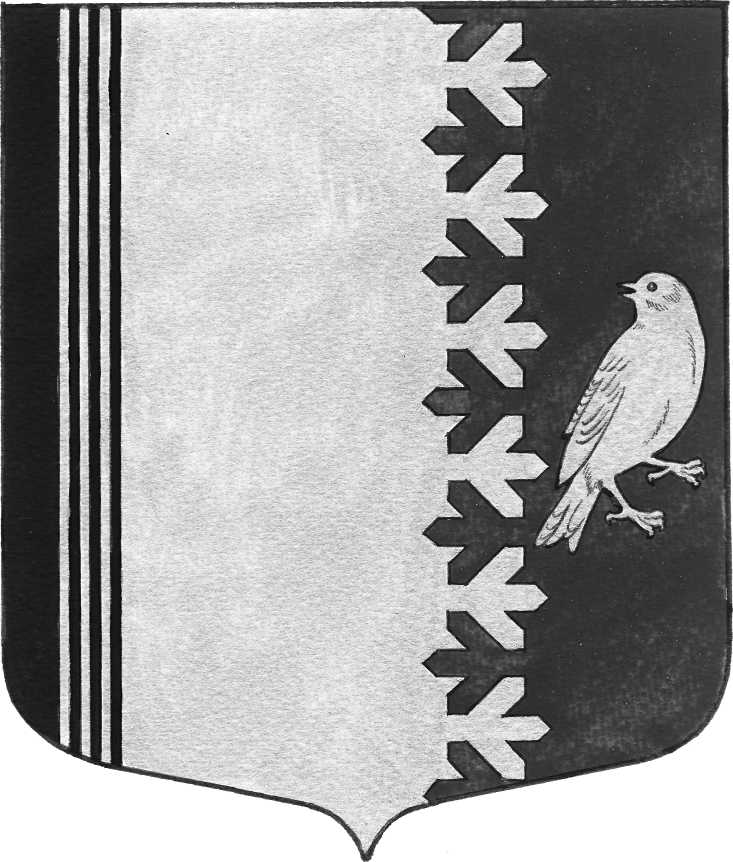 СОВЕТ ДЕПУТАТОВ МУНИЦИПАЛЬНОГО ОБРАЗОВАНИЯШУМСКОЕ СЕЛЬСКОЕ ПОСЕЛЕНИЕ КИРОВСКОГО МУНИЦИПАЛЬНОГО РАЙОНАЛЕНИНГРАДСКОЙ ОБЛАСТИЧЕТВЕРТОГО СОЗЫВА  Р Е Ш Е Н И Еот 05 апреля 2024 года № 19О ликвидации  муниципального унитарного предприятия «Благоустройство» муниципального образования Шумское сельское поселение Кировского      муниципального района Ленинградской областиВ соответствии Гражданским кодексом Российской Федерации,                  Федеральным законом   от 06.10.2003 № 131-ФЗ «Об общих принципах             организации местного самоуправления в Российской Федерации,                 Федеральным законом от 14.11.2002 №161-ФЗ «О государственных и              муниципальных    унитарных предприятиях», Уставом муниципального              образования Шумское сельское поселение Кировского муниципального района Ленинградской  области, руководствуясь решением совета депутатов муниципального образования Шумское сельское поселение Кировского муниципального района Ленинградской области  от   29 мая 2015 года  № 14 «Об утверждении Положения о порядке создания, реорганизации и ликвидации муниципальных учреждений и муниципальных унитарных предприятий на территории МО Шумское     сельское поселение Кировского муниципального района Ленинградской  области» совет депутатов муниципального                 образования Шумское сельское поселение Кировского муниципального              района   Ленинградской областиРЕШИЛ:1.Ликвидировать муниципальное унитарное  предприятие «Благоустройство» муниципального образования Шумское сельское поселение Кировского  муниципального района Ленинградской области   (далее – МУП              «Благоустройство»), расположенное по адресу: 187350, Ленинградская область, Кировский район, с. Шум, ул. Советская,  д. 22,   зарегистрированное по адресу 187350, Ленинградская область, Кировский район,    с. Шум, ул. Советская, д. 22 (ОГРН 1154706000646, ИНН 4706037063, КПП 470601001).         2. Установить срок ликвидации МУП «Благоустройство» в течение             3 месяцев со дня вступления в силу настоящего решения.          3. Создать  ликвидационную комиссию МУП «Благоустройство» и утвердить ее состав (Приложение  1) установив, что со дня вступления в силу настоящего решения к ней переходят полномочия по управлению делами предприятия, в том числе функции единоличного исполнительного органа ликвидируемого юридического лица.          4. Председателю ликвидационной комиссии Ивановой Василине Викторовне осуществить в соответствии с действующим законодательством мероприятия по ликвидации МУП «Благоустройство»:	1) в порядке и в сроки, установленные трудовым законодательством Российской Федерации, обеспечить проведение комплекса организационных мероприятий, связанных с ликвидацией в отношении работников МУП «Благоустройство»  с соблюдением трудовых и социальных гарантий; 	2) осуществить предусмотренные Гражданским кодексом Российской Федерации и нормативными правовыми актами Российской Федерации мероприятия по ликвидации МУП «Благоустройство»;	3) обеспечить реализацию полномочий по управлению делами ликвидируемого МУП «Благоустройство»  в течение всего периода ликвидации; 4) опубликовать в средствах массовой  информации информацию о ликвидации  МУП «Благоустройство» и о предъявлении  претензий заинтересованных лиц в течение двух месяцев со дня  публикации о ликвидации  МУП «Благоустройство»; 	5) выявить и уведомить в письменной форме о ликвидации МУП «Благоустройство»  всех известных кредиторов и оформить с ними акты сверки взаиморасчетов; 	6) принять меры к выявлению дебиторов и получению дебиторской задолженности; 	7) в срок 10 календарных дней после окончания срока для предъявления требований кредиторами составить промежуточный ликвидационный баланс, который должен содержать сведения о составе имущества ликвидируемого МУП «Благоустройство», перечне предъявленных кредиторами требований, а также о результатах их рассмотрения и представить его в администрацию муниципального образования Шумское сельское поселение Кировского муниципального района Ленинградской области на утверждение главой муниципального образования Шумское сельское поселение Кировского муниципального района Ленинградской области; 	8) в срок 10 календарных дней после завершения расчетов с кредиторами составить ликвидационный баланс и представить его на утверждение Учредителю; 	9) в срок 10 календарных дней после утверждения ликвидационного баланса представить в уполномоченный государственный орган для внесения в Единый государственный реестр юридических лиц уведомление о завершении процесса ликвидации МУП «Благоустройство»; 	10) предоставить Учредителю свидетельство об исключении МУП «Благоустройство» из Единого государственного реестра юридических лиц.5. Поручить председателю ликвидационной комиссии Ивановой                 Василине Викторовне в течение трех рабочих дней после даты принятия настоящего решения сообщить (выступить заявителем) в письменной форме в уполномоченный государственный орган, осуществляющий                          государственную регистрацию юридических лиц, о принятии данного решения, для внесения в Единый государственных реестр юридических лиц                  записи о том, что МУП «Благоустройство» находится в процессе ликвидации, а также опубликовать сведения в порядке, установленном законом. 6. Утвердить план мероприятий по ликвидации МУП «Благоустройство» в соответствии с Гражданским кодексом Российской Федерации (приложение 2). 	  7. Имущество и денежные средства  МУП «Благоустройство»,                оставшиеся после проведения ликвидационных  процедур, использовать в порядке, установленном действующим федеральным и областным                            законодательством. 8. Заместителю главы администрации Ивановой В.В. обнародовать             настоящее решение на официальном сайте муниципального образования Шумское сельское поселение по адресу шумское.рф в информационно-телекоммуникационной сети «Интернет». 9. Контроль за выполнением настоящего решения оставляю за собой.10. Решение вступает в силу со дня его подписания.Глава муниципального образования                                                  В.Л.УльяновПриложение 1 к решению совета депутатов                    муниципального образования               Шумское сельское поселение             Кировского муниципального района Ленинградской области  от «05» апреля 2024 года № 19Состав ликвидационной комиссии по ликвидации муниципального унитарного                       предприятия «Благоустройство» муниципального образования Шумское сельское поселение Кировского      муниципального района Ленинградской области  Приложение 2  к решению совета депутатов                    муниципального образования               Шумское сельское поселение             Кировского муниципального района Ленинградской области  от «05» апреля  2024 года № 19ПЛАН мероприятий по ликвидации муниципального унитарного предприятия «Благоустройство» муниципального образования Шумское сельское поселение Кировского                                      муниципального района Ленинградской областиПредседатель комиссии: Иванова Василина              Викторовна- заместитель главы администрации муниципального образования Шумское сельское поселение Кировского муниципального района Ленинградской областиЗаместитель председателя комиссии: Максимова Наталья            Владимировна -и.о.директора муниципального унитарного предприятия              «Благоустройство» муниципального образования Шумское            сельское поселение Кировского муниципального района                      Ленинградской  областиЧлены комиссии: Лустова Наталья               Анатольевна- начальник сектора экономики и финансов администрации         муниципального образования Шумское сельское поселение          Кировского муниципального района Ленинградской областиФоменкова Марина  Александровна    - начальник сектора управления имуществом, землей и             приватизацией администрации муниципального образования Шумское сельское поселение Кировского муниципального района Ленинградской областиСадыкова Варвара               Николаевна- специалист 1 категории  администрации  муниципального образования Шумское сельское поселение Кировского муниципального района Ленинградской области№ п\п Наименование мероприятия Срок исполнения Ответственные лица Примечание 1 2 3 4 5 Уведомитьуполномоченный государственный орган для внесения в Единый государственный реестр юридических лиц, Управление пенсионного фонда, иные внебюджетные фонды, банки) о ликвидации в течение 3 рабочих днейсо дня вступления в силу настоящего решенияЛиквидационная комиссия2 Подача информации для сообщения в «Вестнике госрегистрации» о ликвидации и установление срока принятия заявления требований кредиторами не менее 2-х месяцев. в течение 3 рабочих дней после уведомления уполномоченного государственного органа для внесения в Единый государственный реестр юридических лиц уведомления о ликвидацииЛиквидационная комиссияст. 63 Гражданского кодекса Российской Федерации, с учетом сроков окончания полномочий 3 Письменно уведомить кредиторов в течение 10 рабочих дней со дня вступления в силу решения о ликвидацииЛиквидационная комиссия4 Письменно направить дебиторам требования о выплате денежных средств в течение 10 рабочих дней со дня вступления в силу          решения о ликвидацииЛиквидационная комиссия5 Провести инвентаризацию имущества ликвидируемого учреждения в течение 15 рабочих дней со дня вступления в силу решения о ликвидацииЛиквидационная комиссияст.12 Федерального закона № 129 «О бухгалтерском учете» 6Предупредить работников о предстоящем увольнении с соблюдением трудовых и социальных гарантий не менее чем за два месяца до увольнения.Ликвидационная комиссияСт. 292 ТК РФ  7 Составить промежуточный ликвидационный баланс в соответствии с действующими правилами ведения бухгалтерского учета и отчетности с приложением перечня имущества ликвидируемого учреждения, а также перечня требований, предъявленных кредиторами и результаты их рассмотрения, и уведомить регистрирующий орган по форме Р 15001 в течение 10 рабочих дней после окончания срока для предъявления требований кредиторовЛиквидационная комиссияп.2 ст.63 Гражданского кодекса Российской Федерации, 8 Проведение расчетов с кредиторами первой и второй очереди  в течение одного месяца со дня утверждения промежуточного ликвидационногобалансаЛиквидационная комиссияст. 63, ст. 64 Гражданского кодекса Российской Федерации 9 Проведение расчетов с кредиторами третьей и четвертой очереди по истечении месяца со дня утверждения промежуточного ликвидационного балансаЛиквидационная комиссияст. 63, ст. 64 Гражданского кодекса Российской Федерации 10 Составить ликвидационный баланс в соответствии с действующими правилами ведения бухгалтерского учета и отчетности после расчетов с кредиторамиЛиквидационная комиссияп. 5 ст. 63 Гражданского кодекса Российской Федерации 11Передача по актам приема-передачи муниципального имущества в муниципальное образование Шумское сельское поселение Кировского муниципального района Ленинградской области  не позднее 5 рабочих дней после расчетов с кредиторамиЛиквидационная комиссия, администрация12 Направление в регистрирующий орган уведомления о завершении процесса ликвидации в течение 10 календарных дней после утверждения ликвидационного баланса с учетом ст. 8, ст.21 ФЗ № 129 «О государственной регистрации юридических лиц и индивидуальных предпринимателей»Ликвидационная комиссияп.1 ст.21 Госпошлина в размере установленном ст. 333.33 Налоговым кодексом Российской Федерации 13Сдать документы предприятия в архивный отдел администрации Кировского муниципального района Ленинградской области До момента полной ликвидации предприятияЛиквидационная комиссия14 Предоставить свидетельство об исключении юридического лица из Единого государственного реестра юридических лиц в адрес учредителяне позднее 3 рабочих дней после получениясвидетельстваЛиквидационная комиссия